Domanda di candidatura alla long list di soggetti disponibili ospitare beneficiari di tirocini sociali finanziati a valere sul progetto PON METRO 2014/2020 REACT  UE ME 7.1.1.b  CUP F49G23000020006Io sottoscritto/a							nato/a a				(			) il		residente in								(		) Indirizzo				codice fiscale  						 in qualità di	legale rappresentante	delegato della  							 con sede legale sita in				(	) indirizzo								, sede operativa (dove si svolgerà il tirocinio) sita in			(	) indirizzo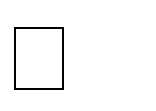  	P.IVA (se prevista)  		 Codice Fiscale (se previsto)  		DICHIAROdi aderire all’Avviso PER LA COSTITUZIONE DI UNA LONG LIST DI SOGGETTI, DISPONIBILI AD OSPITARE BENEFICIARI DI TIROCINI DI INCLUSIONE FINANZIATI A VALERE SUL PON METRO MESSINA 2014-2020 REACT EU – ASSE 7  PROGETTO ME 7.1.1.b  CUP F49G23000020006Ai sensi degli artt. 46 e 47 del D.P.R. n. 445/2000 e s.m.i., consapevole, in caso di dichiarazioni mendaci, della responsabilità penale ex art. 76 del medesimo decreto del Presidente della Repubblica, nonché della decadenza dal contributo concesso ex art. 75 del medesimo decreto del Presidente della RepubblicaDICHIAROper il soggetto da me rappresentato:che la sede operativa si trova a	(	), via	n°_	 CAP	, Partita Iva /se prevista)			, n° Iscrizione CCIAA (se prevista) 	, n° Iscrizione Registro Imprese (se prevista)  	essere soggetto riconducibile alle seguenti categorie:Imprese;Lavoratori autonomi - Studi professionali;Enti del Terzo Settore.avere sede legale o almeno una sede operativa (presso la quale sarà svolto il tirocinio) sul territorio del Comune di Messina e possedere i seguenti requisiti:essere iscritti agli Albi Regionali e/o Nazionali di competenza per categoria merceologica;essere in possesso di partita IVA (se previsto);essere iscritti alla CCIAA (ove pertinente);essere in regola con la normativa sulla salute e la sicurezza sui luoghi di lavoro;essere in possesso di tutti i requisiti di ordine generale di cui all’art. 80 del D. Lgs. n. 50/2016;essere in regola con la normativa che disciplina il diritto al lavoro dei disabili di cui alla legge n. 68/99;essere nel pieno e libero esercizio dei propri diritti, non essere in scioglimento, liquidazione e non essere sottoposti a procedure concorsuali in corso o aperte antecedentemente alla data di presentazione della manifestazione di interesse (ad eccezione del concordato preventivo con continuità aziendale);essere in regola con le norme in materia previdenziale, assistenziale, assicurativa e di contratti collettivi di lavoro;essere in regola rispetto agli obblighi di pagamento dei contributi assicurativi-previdenziali (DURC) alladata di presentazione della domanda e per tutta la durata dell’inserimento socio- lavorativo;essere in regola con il pagamento dei tributi comunali;non avere procedure di CIG straordinaria o in deroga in corso per attività equivalenti a quelle di tirocinio, nella medesima unità operativa, salvo i casi in cui ci siano accordi con le organizzazioni sindacali che prevedono tale possibilità. Il soggetto ospitante che ha in corso contratti di solidarietà di tipo “espansivo” può attivare tirocini;non avere beneficiato, nei 180 giorni precedenti l’attivazione del tirocinio, di prestazioni di cui all’art. 54- bis del D.L. n. 50/2017 (convertito con modificazioni dalla l. n. 96 del 21 giugno 2017) rese dal medesimo tirocinante per più di 140 ore;non utilizzare il tirocinante per sostituire personale nei periodi di malattia, maternità o ferie, o personale assunto con contratto a termine;non aver intrattenuto, nei 24 mesi precedenti l’attivazione del tirocinio, con il destinatario del tirocinio un rapporto di lavoro, una collaborazione o un incarico (prestazioni di servizi). di essere a conoscenza che nei 24 mesi precedenti l’attivazione del tirocinio, il soggetto ospitante non deve aver intrattenuto con il destinatario del tirocinio un rapporto di lavoro, una collaborazione o un incarico (prestazioni di servizi);di essere a conoscenza e di rispettare i limiti numerici all’inserimento di tirocinanti previsti dalla regolazione regionale di riferimento;di dare piena disponibilità ad eventuali verifiche presso la sede del tirocinio e/o la sede legale che il soggetto promotore vorrà disporre in ordine al tirocinio finanziato.In ogni caso il Soggetto Ospitante dovrà rispettare quanto previsto e possedere i requisiti dalle disposizioni normative e regolamentari in materia di tirocini di inclusione sociale contenute nell’Accordo del 22.01.2015 raggiunto in sede di Conferenza Permanente per i rapporti tra lo Stato, le Regioni e le Province autonome di Trento e Bolzano e nel documento recante “Linee guida per i tirocini di orientamento, formazione e inserimento/reinserimento finalizzati all’inclusione sociale, all’autonomia ed alla riabilitazione delle persone” e, da ultimo, nella nota n. prot. 43633 del 30 novembre 2018 dell’Assessorato Regionale della Famiglia, delle Politiche Sociali e del Lavoro della Regione Siciliana avente ad oggetto: “Linee guida per i tirocini di inclusione sociale”.Tutti i requisiti di cui sopra devono essere posseduti alla data di presentazione della domanda e dovranno essere mantenuti per tutto il periodo di permanenza nella Long List, nonché per tutta la durata dell’intervento.A tal fineMI IMPEGNO Asottoscrivere per accettazione la convenzione di finanziamento di cui all’art.13 del presente avviso;stipulare la convenzione di tirocinio e definire il progetto formativo, in collaborazione con il soggetto promotore;collaborare con il soggetto promotore e con il Referente dell'Ente che ha preso in carico la persona alla redazione ed alle eventuali variazioni del Progetto di Tirocinio;designare un tutor con funzioni di affiancamento al tirocinante sul luogo di lavoro, individuato tra i propri lavoratori in possesso di competenze professionali adeguate e coerenti con il progetto formativo individuale;effettuare le comunicazioni obbligatorie di competenza, di cui al D.L. n. 510/1996;stipulare una polizza di responsabilità̀ civile contro terzi per il tirocinante e garantire idonea copertura Inail; corrispondere al tirocinante l’indennità̀. I costi dei predetti adempimenti e oneri sono posti a carico della presente procedura e le relative somme saranno erogate e riconosciute, nel rispetto del presente avviso e con le modalità e le tempistiche definite in Convenzione di cui all’art 13.vidimare il Registro Presenze del tirocinante;assicurare la realizzazione del percorso di tirocinio secondo quanto previsto dal progetto formativo;collaborare con il Referente dell'ente che ha in carico il tirocinante e con il soggetto promotore nelle attività di monitoraggio e verifica dell'andamento del Tirocinio;collaborare alla progressiva redazione della Scheda Individuale;-	trasmettere tempestivamente al soggetto promotore le comunicazioni relative a interruzioni, assenze ingiustificate, inosservanze da parte del tirocinante delle regole di comportamento definite nell’ambiente di lavoro, a seguito delle quali è prevista un’interruzione dell’attività e la decadenza, per il tirocinante, dal beneficio previsto;trasmettere tempestivamente al soggetto promotore le comunicazioni relative a infortuni, onde provvedere agli adempimenti del caso;garantire, nella fase di avvio del tirocinio, un’adeguata informazione in materia di salute e sicurezza nei luoghi di lavoro ai sensi degli artt. 36 e 37 del D.lgs. 81/2008;mettere a disposizione del borsista tutte le attrezzature, strumentazioni, equipaggiamenti, ecc. idonei e necessari allo svolgimento delle attività̀ assegnate;attenersi, per l’organizzazione delle attività̀, al calendario definito all’interno della convenzione, rispettando il monte ore mensile autorizzato nello stesso, senza disporre, in nessun caso, un aumento delle ore di prestazione lavorativa da parte del tirocinante;redigere un’apposita relazione finale, nella quale viene descritto l’andamento complessivo dell’esperienza ed una valutazione degli esiti finali e del livello di raggiungimento degli obiettivi;accertarsi della corretta compilazione del registro delle presenze, che viene sottoscritta dal tutor del soggetto ospitante, e della trasmissione dello stesso al soggetto promotore ogni mese.rispettare gli obblighi di tracciabilità dei flussi finanziari, ai sensi dell'art. 3 comma 8 della L. 136/10; pertanto, si impegna ad effettuare i pagamenti relativi al Tirocinio di inclusione che andrà ad ospitare tramite l'utilizzo di uno o più conti correnti bancari o postali, acceso/i presso banche o Società Poste Italiane s.p.a e dedicato/i, anche se non in via esclusiva, all’operazione.comunicare, prima della sottoscrizione della Convenzione di finanziamento, il numero di c/c bancario o postale, dedicato all’operazione, la persona/e delegata ad operare su detti conti ed a comunicare qualsiasi variazione relativa al suddetto conto.Luogo e data:  	Timbro e Firma (del Rappresentante legale o di un suo delegato)Allegati:documento di identità del dichiarante (in caso di delega, allegare anche atto di delega)Scheda rilevazione del fabbisogno (All. 2)Scheda Soggetto Ospitante (All. 3)Informativa trattamento dati personali (All.4)